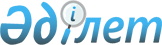 Текелі қалалық мәслихатының "Текелі қаласының 2010-2012 жылдарға арналған бюджеті туралы" 2009 жылғы 20 желтоқсандағы N 15-135 шешіміне өзгерістер енгізу туралы
					
			Күшін жойған
			
			
		
					Алматы облысының Текелі қалалық мәслихатының 2010 жылғы 19 қазандағы N 23-184 шешімі. Алматы облысының Әділет департаменті Текелі қаласының Әділет басқармасында 2010 жылы 29 қазанда N 2-3-82 тіркелді. Күші жойылды - Алматы облысы Текелі қалалық мәслихатының 2011 жылғы 21 ақпандағы N 29-236 шешімімен      Ескерту. Күші жойылды - Алматы облысы Текелі қалалық мәслихатының 2011.02.21 N 29-236 Шешімімен      

Қазақстан Республикасы Бюджет кодексінің 106-бабы 2-тармағының 4-тармақшасын, 109-бабының 1-тармағын, Қазақстан Республикасы "Қазақстан Республикасындағы жергілікті мемлекеттік басқару және өзін-өзі басқару туралы" Заңының 6-бабы 1-тармағының 1)-тармақшасын басшылыққа алып, Текелі қалалық мәслихаты ШЕШІМ ҚАБЫЛДАДЫ:



      1. Текелі қалалық мәслихатының "Текелі қаласының 2010-2012 жылдарға арналған бюджеті туралы" 2009 жылғы 20 желтоқсандағы N 15-135 (Текелі қалалық Әділет басқармасында 2009 жылғы 28 желтоқсанда 2-3-69 нөмірімен мемлекеттік тіркеу тізілімінде тіркелген, 2010 жылғы 8 қантардағы "Текелийский рабочий" газетінің 2 нөмірінде жарияланған), 2010 жылғы 3 ақпанындағы N 17-145 "Текелі қалалық мәслихатының "Текелі қаласының 2010-2012 жылдарға арналған бюджеті туралы" 2009 жылғы 20 желтоқсандағы N 15-135 шешіміне өзгерістер енгізу туралы" (Текелі қалалық Әділет басқармасында 2010 жылғы 4 наурызда 2-3-74 нөмірімен мемлекеттік тіркеу тізілімінде тіркелген, 2010 жылғы 12 наурыздағы "Текелийский рабочий" газетінің 11 нөмірінде жарияланған), 2010 жылғы 16 сәуірде N 19-162 "Текелі қалалық мәслихатының "Текелі қаласының 2010-2012 жылдарға арналған бюджеті туралы" 2009 жылғы 20 желтоқсандағы N 15-135 шешіміне өзгерістер енгізу туралы" (Текелі қалалық Әділет басқармасында 2010 жылғы 27 сәуірде 2-3-79 нөмірімен мемлекеттік тіркеу тізілімінде тіркелген, 2010 жылғы 7 мамырдағы "Текелі тынысы" газетінің 6 нөмірінде жарияланған), 2010 жылғы 23 маусымдағы N 20-168 "Текелі қалалық мәслихатының "Текелі қаласының 2010-2012 жылдарға арналған бюджеті туралы" 2009 жылғы 20 желтоқсандағы N 15-135 шешіміне өзгерістер мен толықтырулар енгізу туралы" (Текелі қалалық Әділет басқармасында 2010 жылғы 30 маусымда 2-3-80 нөмірімен мемлекеттік тіркеу тізілімінде тіркелген, 2010 жылғы 9 шілдедегі "Текелі тынысы" газетінің 15 нөмірінде жарияланған), 2010 жылғы 25 тамыздағы N 22-176 "Текелі қалалық мәслихатының "Текелі қаласының 2010-2012 жылдарға арналған бюджеті туралы" 2009 жылғы 20 желтоқсандағы N 15-135 шешіміне өзгерістер енгізу туралы" (Текелі қалалық Әділет басқармасында 2010 жылғы 1 қыркүйекте 2-3-81 нөмірімен мемлекеттік тіркеу тізілімінде тіркелген, 2010 жылғы 10 қыркүйектегі "Текелі тынысы" газетінің 24 нөмірінде жарияланған) шешіміне келесі өзгерістер енгізілсін:



      1 тармақтың 1) тармақшасында:

      "кірістер" деген жол бойынша "1357573" саны "1405752" санына ауыстырылсын;

      "трансферттердің түсімдері" деген жол бойынша "1258270" саны "1300585" санына ауыстырылсын.



      2 тармақтың 1) тармақшасында:

      "шығындар" деген жол бойынша "1388539" саны "1436718" санына ауыстырылсын.



      4 тармақтың:



      1) тармақшасында "жалпы сипаттағы мемлекеттік қызметтер" деген жол бойынша "71180" саны "71530" санына ауыстырылсын;



      2) тармақшасында "қорғаныс" деген жол бойынша "143" саны "25143" санына ауыстырылсын;



      4) тармақшасында "білім беру" деген жол бойынша "714537" саны "715095" санына ауыстырылсын;



      5) тармақшасында "әлеуметтік көмек және әлеуметтік қамсыздандыру" деген жол бойынша "105421" саны "105532" санына ауыстырылсын;



      6) тармақшасында "тұрғын-үй коммуналдық шаруашылық" деген жол бойынша "164380" саны "183966" санына ауыстырылсын;



      7) тармақшасында "мәдениет, спорт, туризм және ақпараттық кеңістігі" деген жол бойынша "35237" саны "35261" санына ауыстырылсын;



      8) тармақшасында "ауыл, су, орман, балық шаруашылығы, ерекше қорғалатын табиғи аумақтар, қоршаған ортаны және жануарлар дүниесін қорғау, жер қатынастары" деген жол бойынша "32633" саны "33106" санына ауыстырылсын;



      9) тармақшасында "өнеркәсіп, сәулет, қала құрылысы және құрылыс қызметі" деген жол бойынша "7488" саны "7665" санына ауыстырылсын;



      10) тармақшасында "көлiк және коммуникация" деген жол бойынша "186382" саны "186582" санына ауыстырылсын;



      11) тармақшасында "басқалар" деген жол бойынша "42271" саны "43971" санына ауыстырылсын.



      2. Аталған шешімнің 1 қосымшасы осы шешімнің 1 қосымшасына сәйкес жаңа редакцияда баяндалсын.



      3. Аталған шешімнің 4 қосымшасы осы шешімнің 2 қосымшасына сәйкес жаңа редакцияда баяндалсын.



      4. Осы шешім 2010 жылдың 1 қаңтарынан бастап қолданысқа енгізіледі.      Текелі қалалық мәслихатының

      IV шақырылымындағы кезекті

      ХXV сессиясының төрағасы                   А. Жетпісов      Текелі қалалық

      мәслихатының хатшысы                       Н. Калиновский      КЕЛІСІЛДІ      "Текелі қаласының экономика

      және бюджеттік жоспарлау

      бөлімі" мемлекеттік

      мекемесінің бастығы                        Ф. Мырзахметова

      19 қазан 2010 жыл

Текелі қалалық мәслихатының

"Текелі қаласының 2010-2012

жылдарға арналған бюджеті

туралы" 2009 жылғы 20

желтоқсандағы N 15-135

шешіміне өзгерістер енгізу

туралы" 2010 жылғы 19

қазандағы N 23-184

шешімімен бекітілген

1 қосымшаТекелі қалалық мәслихатының

"Текелі қаласының 2010-2012

жылдарға арналған бюджеті

туралы" 2009 жылғы

20 желтоқсандағы

N 15-135 шешіміне

1 қосымша 

Текелі қаласының 2010 жылға арналған бюджеті

Текелі қалалық мәслихатының

"Текелі қаласының 2010-2012

жылдарға арналған бюджеті

туралы" 2009 жылғы 20

желтоқсандағы N 15-135

шешіміне өзгерістер енгізу

туралы" 2010 жылғы 19

қазандағы N 23-184

шешімімен бекітілген

2 қосымшаТекелі қалалық мәслихатының

"Текелі қаласының 2010-2012

жылдарға арналған бюджеті

туралы" 2009 жылғы

20 желтоқсандағы

N 15-135 шешіміне

4 қосымша 

Текелі қаласының 2010 жылға арналған ағымдағы бюджеттік

бағдарламаларының тізбесі
					© 2012. Қазақстан Республикасы Әділет министрлігінің «Қазақстан Республикасының Заңнама және құқықтық ақпарат институты» ШЖҚ РМК
				СанатыСанатыСанатыСанатыСомасы

мың теңгеСыныбыСыныбыСыныбыСомасы

мың теңгеІшкі сыныбыІшкі сыныбыСомасы

мың теңгеА Т А У ЫА Т А У ЫСомасы

мың теңге1. Кірістер14057521Салықтық түсімдер9117604Меншікке салынатын салықтар624271Мүлікке салынатын салықтар235753Жер салығы75184Көлік құралдарына салынатын салық312735Бірыңғай жер салығы6105Тауарларға,жұмыстарға және қызметтерге салынатын ішкі салықтар256942Акциздер33183Табиғи және басқа да ресурстарды пайдаланғаны үшiн түсетiн түсiмдер187094Кәсіпкерлік және кәсіби қызметті жүргізгені үшін алынатын алымдар30405Ойын бизнесіне салық62708Заңдық мәнді іс-әрекеттерді жасағаны және (немесе) оған уәкілеттігі бар мемлекеттік органдар немесе лауазымды адамдар құжаттар бергені үшін алынатын міндетті төлемдер30551Мемлекеттік баж30552Салықтық емес түсімдер828301Мемлекеттік меншіктен түсетін кірістер9021Мемлекеттік кәсіпорындардың таза кірісі бөлігінің түсімдері415Мемлекет меншігіндегі мүлікті жалға беруден түсетін кірістер86104Мемлекеттік бюджеттен қаржыландырылатын, сондай-ақ Қазақстан Республикасы Ұлттық Банкінің бюджетінен (шығыстар сметасынан) ұсталатын және қаржыландырылатын мемлекеттік мекемелер салатын айыппұлдар, өсімпұлдар, санкциялар, өндіріп алулар66351Мұнай секторы ұйымдарынан түсетін түсімдерді қоспағанда, мемлекеттік бюджеттен қаржыландырылатын, сондай-ақ Қазақстан Республикасы Ұлттық Банкінің бюджетінен (шығыстар сметасынан) ұсталатын және қаржыландырылатын мемлекеттік мекемелер салатын айыппұлдар, өсімпұлдар, санкциялар, өндіріп алулар663506Басқа да салықтық емес түсiмдер7461Басқа да салықтық емес түсiмдер7463Негізгі капиталды сатудан түсетін түсімдер570803Жердi және материалдық емес активтердi сату57081Жерді сату43082Материалдық емес активтерді сату14004Трансферттердің түсімдері130058502Мемлекеттiк басқарудың жоғары тұрған органдарынан түсетiн трансферттер13005852Облыстық бюджеттен түсетiн трансферттер13005858Бюджет қаражаттарының пайдаланылатын қалдықтары3096601Бюджет қаражаты қалдықтары309661Бюджет қаражатының бос қалдықтары30966Функционалдық топФункционалдық топФункционалдық топФункционалдық топФункционалдық топСомасы

мың теңгеКіші функцияКіші функцияКіші функцияКіші функцияСомасы

мың теңгеБюджеттік бағдарламалардың әкімшісіБюджеттік бағдарламалардың әкімшісіБюджеттік бағдарламалардың әкімшісіСомасы

мың теңгеБағдарламаБағдарламаСомасы

мың теңгеА Т А У ЫСомасы

мың теңге2. Шығындар143671801Жалпы сипаттағы мемлекеттiк қызметтер715301Мемлекеттiк басқарудың жалпы функцияларын орындайтын өкiлдi, атқарушы және басқа органдар55556112Қала мәслихатының аппараты10389001Қала мәслихатының қызметін қамтамасыз ету10239004Мемлекеттік органдарды материалдық-техникалық жарақтандыру150122Қала әкімінің аппараты39209001Қала әкімінің қызметін қамтамасыз ету жөніндегі қызметтер39004004Мемлекеттік органдарды материалдық-техникалық жарақтандыру205123Кент әкімінің аппараты5958001Кент әкімінің қызметін қамтамасыз ету жөніндегі қызметтер5805023Мемлекеттік органдарды материалдық-техникалық жарақтандыру1532Қаржылық қызмет9556452Қаланың қаржы бөлімі9556001Қалалық бюджетті орындау және коммуналдық меншікті саласындағы мемлекеттік саясатты іске асыру жөніндегі қызметтер8136003Салық салу мақсатында мүлікті бағалауды жүргізу310019Мемлекеттік органдарды материалдық-техникалық жарақтандыру11105Жоспарлау және статистикалық қызмет6418453Қаланың экономика және бюджеттік жоспарлау бөлімі6418001Экономикалық саясатты, мемлекеттік жоспарлау жүйесін қалыптастыру және дамыту және қаланы басқару саласындағы мемлекеттік саясатты іске асыру жөніндегі қызметтер6193005Мемлекеттік органдарды материалдық-техникалық жарақтандыру22502Қорғаныс251431Әскери мұқтаждар25143122Қала әкімінің аппараты25143005Жалпыға бірдей әскери міндетті атқару шеңберіндегі іс-шаралар143006Аудан (облыстық маңызы бар қала) ауқымындағы төтенше жағдайлардың алдын алу және оларды жою2500003Қоғамдық тәртіп, қауіпсіздік, құқықтық, сот, қылмыстық-атқару қызметі8181Құқық қорғау қызметі818458Қаланың тұрғын үй-коммуналдық шаруашылығы, жолаушылар көлігі және автомобиль жолдары бөлімі818021Елдi мекендерде жол жүрісі қауiпсiздiгін қамтамасыз ету81804Білім беру7150951Мектепке дейінгі тәрбие және оқыту214757464Қаланың білім бөлімі214757009Мектепке дейінгі тәрбие ұйымдарының қызметін қамтамасыз ету2147572Бастауыш, негізгі орта және жалпы орта білім беру380981464Қаланың білім бөлімі380981003Жалпы білім беру368329006Балаларға қосымша білім беру126529Бiлiм беру саласындағы өзге де қызметтер119357464Қаланың білім бөлімі19421001Жергілікті деңгейде білім беру саласындағы мемлекеттік саясатты іске асыру жөніндегі қызметтер9116004Қаланың мемлекеттік білім беру мекемелерінде білім беру жүйесін ақпараттандыру2718005Қаланың мемлекеттік білім беру мекемелер үшін оқулықтар мен оқу-әдiстемелiк кешендерді сатып алу және жеткізу7359013Мемлекеттік органдарды материалдық-техникалық жарақтандыру228467Қаланың құрылыс бөлімі99936037Білім беру объектілерін салу және реконструкциялау9993606Әлеуметтiк көмек және әлеуметтiк қамсыздандыру1055322Әлеуметтік көмек89595451Қаланың жұмыспен қамту және әлеуметтік бағдарламалар бөлімі86922002Еңбекпен қамту бағдарламасы24300005Мемлекеттік атаулы әлеуметтік көмек1291006Тұрғын үй көмегі6908007Жергілікті өкілетті органдардың шешімі бойынша мұқтаж азаматтардың жекелеген топтарына әлеуметтік көмек5947010Үйден тәрбиеленіп оқытылатын мүгедек балаларды материалдық қамтамасыз ету1158014Мұқтаж азаматтарға үйде әлеуметтiк көмек көрсету1041301618 жасқа дейінгі балаларға мемлекеттік жәрдемақылар6435017Мүгедектерді оңалту жеке бағдарламасына сәйкес, мұқтаж мүгедектерді міндетті гигиеналық құралдарымен қамтамасыз етуге және ымдау тілі мамандарының, жеке көмекшілердің қызмет көрсету2815020Ұлы Отан соғысындағы Жеңістің 65 жылдығына орай Ұлы Отан соғысының қатысушылары мен мүгедектеріне, сондай-ақ оларға теңестірілген, оның ішінде майдандағы армия құрамына кірмеген, 1941 жылғы 22 маусымнан бастап 1945 жылғы 3 қыркүйек аралығындағы кезеңде әскери бөлімшелерде, мекемелерде, әскери-оқу орындарында әскери қызметтен өткен, запасқа босатылған (отставка), "1941-1945 жж. Ұлы Отан соғысында Германияны жеңгенi үшiн" медалімен немесе "Жапонияны жеңгені үшін" медалімен марапатталған әскери қызметшілерге, Ұлы Отан соғысы жылдарында тылда кемінде алты ай жұмыс істеген (қызметте болған) адамдарға біржолғы материалдық көмек төлеу27655464Қаланың білім бөлімі2673008Жергілікті өкілді органдардың шешімі бойынша білім беру ұйымдарының күндізгі оқу нысанында оқитындар мен тәрбиеленушілерді қоғамдық көлікте (таксиден басқа) жеңілдікпен жол жүру түрінде әлеуметтік қолдау26739Әлеуметтiк көмек және әлеуметтiк қамтамасыз ету салаларындағы өзге де қызметтер15937451Қаланың жұмыспен қамту және әлеуметтік бағдарламалар бөлімі15937001Жергілікті деңгейде халық үшін әлеуметтік бағдарламаларды жұмыспен қамтуды қамтамасыз етуді іске асыру саласындағы мемлекеттік саясатты іске асыру жөніндегі қызметтер15139011Жәрдемақыларды және басқа да әлеуметтік төлемдерді есептеу, төлеу мен жеткізу бойынша қызметтерге ақы төлеу520022Мемлекеттік органдарды материалдық-техникалық жарақтандыру27807Тұрғын үй-коммуналдық шаруашылық1839661Тұрғын үй шаруашылығы6570467Қаланың құрылыс бөлімі6570003Мемлекеттік коммуналдық тұрғын үй қорының тұрғын үй құрылысы және (немесе) сатып алу5049004Инженерлік коммуникациялық инфрақұрылымды дамыту, жайластыру және (немесе) сатып алу15212Коммуналдық шаруашылық41038458Қаланың тұрғын үй-коммуналдық шаруашылық, жолаушылар көлігі және автомобиль жолдары бөлімі41038028Коммуналдық шаруашылығын дамыту14250029Сумен жабдықтау жүйесін дамыту7200030Өңірлік жұмыспен қамту және кадрларды қайта даярлау стратегиясын іске асыру шеңберінде инженерлік коммуникациялық инфрақұрылымды жөндеу және елді-мекендерді көркейту195883Елді-мекендерді көркейту136358123Кент әкімінің аппараты4460008Елді мекендерде көшелерді жарықтандыру1060009Елді мекендердің санитариясын қамтамасыз ету2100011Елді мекендерді абаттандыру мен көгалдандыру1300458Қаланың тұрғын үй-коммуналдық шаруашылығы, жолаушылар көлігі және автомобиль жолдары бөлімі131898015Елдi мекендердегі көшелердi жарықтандыру8060016Елді мекендердің санитариясын қамтамасыз ету11540017Жерлеу орындарын күтiп-ұстау және туысы жоқтарды жерлеу972018Елдi мекендердi абаттандыру және көгалдандыру11132608Мәдениет, спорт, туризм және ақпараттық кеңістiк352611Мәдениет саласындағы қызмет7271455Қаланың мәдениет және тілдерді дамыту бөлімі7271003Мәдени-демалыс жұмысын қолдау72712Спорт2930465Қаланың дене шынықтыру және спорт бөлімі2930006Аудандық (облыстық маңызы бар қалалық) деңгейде спорттық жарыстар өткiзу1286007Әртүрлi спорт түрлерi бойынша аудан (облыстық маңызы бар қала) құрама командаларының мүшелерiн дайындау және олардың облыстық спорт жарыстарына қатысуы16443Ақпараттық кеңістік9960455Қаланың мәдениет және тілдерді дамыту бөлімі8939006Қалалық кітапханалардың жұмыс істеуі5506007Мемлекеттік тілді және Қазақстан халықтарының басқа да тілдерін дамыту3433456Қаланың ішкі саясат бөлімі1021002Газеттер мен журналдар арқылы мемлекеттік ақпараттық саясат жүргізу жөніндегі қызметтер10219Мәдениет, спорт, туризм және ақпараттық кеңiстiктi ұйымдастыру жөнiндегi өзге де қызметтер15100455Қаланың мәдениет және тілдерді дамыту бөлімі5117001Жергілікті деңгейде тілдерді және мәдениетті дамыту саласындағы мемлекеттік саясатты іске асыру жөніндегі қызметтер5049011Мемлекеттік органдарды материалдық-техникалық жарақтандыру68456Қаланың ішкі саясат бөлімі6129001Жергілікті деңгейде ақпарат, мемлекеттілікті нығайту және азаматтардың әлеуметтік сенімділігін қалыптастыру саласында мемлекеттік саясатты іске асыру жөніндегі қызметтер5032003Жастар саясаты саласындағы өңірлік бағдарламаларды iске асыру1000007Мемлекеттік органдарды материалдық-техникалық жарақтандыру97465Қаланың дене шынықтыру және спорт бөлімі3854001Жергілікті деңгейде дене шынықтыру және спорт саласындағы мемлекеттік саясатты іске асыру жөніндегі қызметтер3658008Мемлекеттік органдарды материалдық-техникалық жарақтандыру19610Ауыл, су, орман, балық шаруашылығы, ерекше қорғалатын табиғи аумақтар, қоршаған ортаны және жануарлар дүниесін қорғау, жер қатынастары331061Ауыл шаруашылығы8290462Қаланың ауыл шаруашылығы бөлімі4762001Жергілікті деңгейде ауыл шаруашылығы саласындағы мемлекеттік саясатты іске асыру жөніндегі қызметтер4664007Мемлекеттік органдарды материалдық-техникалық жарақтандыру98473Қаланың ветеринария бөлімі3528001Жергілікті деңгейде ветеринария саласындағы мемлекеттік саясатты іске асыру жөніндегі қызметтер3268004Мемлекеттік органдарды материалдық-техникалық жарақтандыру2606Жер қатынастары22061463Қаланың жер қатынастары бөлімі22061001Қала аумағында жер қатынастарын реттеу саласындағы мемлекеттік саясатты іске асыру жөніндегі қызметтер4957006Аудандық маңызы бар қалалардың, кенттердiң, ауылдардың (селолардың), ауылдық (селолық) округтердiң шекарасын белгiлеу кезiнде жүргiзiлетiн жерге орналастыру16925008Мемлекеттік органдарды материалдық-техникалық жарақтандыру1799Ауыл, су, орман, балық шаруашылығы және қоршаған ортаны қорғау мен жер қатынастары саласындағы өзге де қызметтер2755473Қаланың ветеринария бөлімі2755011Эпизоотияға қарсы іс-шаралар жүргізу275511Өнеркәсіп, сәулет, қала құрылысы және құрылыс қызметі76652Сәулет, қала құрылысы және құрылыс қызметі7665467Қаланың құрылыс бөлімі4533001Жергілікті деңгейде құрылыс саласындағы мемлекеттік саясатты іске асыру жөніндегі қызметтер4298018Мемлекеттік органдарды материалдық-техникалық жарақтандыру235468Қаланың сәулет және қала құрылысы бөлімі3132001Жергілікті деңгейде сәулет және қала құрылысы саласындағы мемлекеттік саясатты іске асыру жөніндегі қызметтер2832005Мемлекеттік органдарды материалдық-техникалық жарақтандыру30012Көлiк және коммуникация1865821Автомобиль көлігі46863458Қаланың тұрғын үй-коммуналдық шаруашылығы, жолаушылар көлігі және автомобиль жолдары бөлімі46863023Автомобиль жолдарының жұмыс істеуін қамтамасыз ету468639Көлiк және коммуникациялар саласындағы өзге де қызметтер139719458Қаланың тұрғын үй-коммуналдық шаруашылығы, жолаушылар көлігі және автомобиль жолдары бөлімі139719008Өңірлік жұмыспен қамту және кадрларды қайта даярлау стратегиясын іске асыру шеңберінде аудандық маңызы бар автомобиль жолдарын, қала және елді-мекендер көшелерін жөндеу және ұстау13971913Басқалар439713Кәсiпкерлiк қызметтi қолдау және бәсекелестікті қорғау4819469Қаланың кәсіпкерлік бөлімі4819001Жергілікті деңгейде кәсіпкерлік пен өнеркәсіпті дамыту саласындағы мемлекеттік саясатты іске асыру жөніндегі қызметтер4669005Мемлекеттік органдарды материалдық-техникалық жарақтандыру1509Басқалар39152452Қаланың қаржы бөлімі29218012Қаланың жергілікті атқарушы органының резерві8703014Заңды тұлғалардың жарғылық капиталын қалыптастыру немесе ұлғайту20515458Қаланың тұрғын үй-коммуналдық шаруашылығы, жолаушылар көлігі және автомобиль жолдары бөлімі9934001Жергілікті деңгейде тұрғын үй-коммуналдық шаруашылығы, жолаушылар көлігі және автомобиль жолдары саласындағы мемлекеттік саясатты іске асыру жөніндегі қызметтер5914014Мемлекеттік органдарды материалдық-техникалық жарақтандыру402015Трансферттер280491Трансферттер28049452Қаланың қаржы бөлімі28049006Нысаналы пайдаланылмаған (толық пайдаланылмаған) трансферттерді қайтару164020Бюджет саласындағы еңбекақы төлеу қорының өзгеруіне байланысты жоғары тұрған бюджеттерге берілетін ағымдағы нысаналы трансферттер27885Функционалдық топФункционалдық топФункционалдық топФункционалдық топФункционалдық топКіші функцияКіші функцияКіші функцияКіші функцияБюджеттік бағдарламалардың әкімшісіБюджеттік бағдарламалардың әкімшісіБюджеттік бағдарламалардың әкімшісіБағдарламаБағдарламаА Т А У Ы2. Шығындар01Жалпы сипаттағы мемлекеттiк қызметтер1Мемлекеттiк басқарудың жалпы функцияларын орындайтын өкiлдi, атқарушы және басқа органдар112Қала мәслихатының аппараты001Қала мәслихатының қызметін қамтамасыз ету004Мемлекеттік органдарды материалдық-техникалық жарақтандыру122Қала әкімінің аппараты001Қала әкімінің қызметін қамтамасыз ету жөніндегі қызметтер004Мемлекеттік органдарды материалдық-техникалық жарақтандыру123Кент әкімінің аппараты001Кент әкімінің қызметін қамтамасыз ету жөніндегі қызметтер023Мемлекеттік органдарды материалдық-техникалық жарақтандыру2Қаржылық қызмет452Қаланың қаржы бөлімі001Қалалық бюджетті орындау және коммуналдық меншікті саласындағы мемлекеттік саясатты іске асыру жөніндегі қызметтер003Салық салу мақсатында мүлікті бағалауды жүргізу019Мемлекеттік органдарды материалдық-техникалық жарақтандыру5Жоспарлау және статистикалық қызмет453Қаланың экономика және бюджеттік жоспарлау бөлімі001Экономикалық саясатты, мемлекеттік жоспарлау жүйесін қалыптастыру және дамыту және қаланы басқару саласындағы мемлекеттік саясатты іске асыру жөніндегі қызметтер005Мемлекеттік органдарды материалдық-техникалық жарақтандыру02Қорғаныс1Әскери мұқтаждар122Қала әкімінің аппараты005Жалпыға бірдей әскери міндетті атқару шеңберіндегі іс-шаралар006Аудан (облыстық маңызы бар қала) ауқымындағы төтенше жағдайлардың алдын алу және оларды жою03Қоғамдық тәртіп, қауіпсіздік, құқықтық, сот, қылмыстық-атқару қызметі1Құқық қорғау қызметі458Қаланың тұрғын үй-коммуналдық шаруашылығы, жолаушылар көлігі және автомобиль жолдары бөлімі021Елдi мекендерде жол жүрісі қауiпсiздiгін қамтамасыз ету04Білім беру1Мектепке дейінгі тәрбие және оқыту464Қаланың білім бөлімі009Мектепке дейінгі тәрбие ұйымдарының қызметін қамтамасыз ету2Бастауыш, негізгі орта және жалпы орта білім беру464Қаланың білім бөлімі003Жалпы білім беру006Балаларға қосымша білім беру9Бiлiм беру саласындағы өзге де қызметтер464Қаланың білім бөлімі001Жергілікті деңгейде білім беру саласындағы мемлекеттік саясатты іске асыру жөніндегі қызметтер004Қаланың мемлекеттік білім беру мекемелерінде білім беру жүйесін ақпараттандыру005Қаланың мемлекеттік білім беру мекемелер үшін оқулықтар мен оқу-әдiстемелiк кешендерді сатып алу және жеткізу013Мемлекеттік органдарды материалдық-техникалық жарақтандыру06Әлеуметтiк көмек және әлеуметтiк қамсыздандыру2Әлеуметтік көмек451Қаланың жұмыспен қамту және әлеуметтік бағдарламалар бөлімі002Еңбекпен қамту бағдарламасы005Мемлекеттік атаулы әлеуметтік көмек006Тұрғын үй көмегі007Жергілікті өкілетті органдардың шешімі бойынша мұқтаж азаматтардың жекелеген топтарына әлеуметтік көмек010Үйден тәрбиеленіп оқытылатын мүгедек балаларды материалдық қамтамасыз ету014Мұқтаж азаматтарға үйде әлеуметтiк көмек көрсету01618 жасқа дейінгі балаларға мемлекеттік жәрдемақылар017Мүгедектерді оңалту жеке бағдарламасына сәйкес, мұқтаж мүгедектерді міндетті гигиеналық құралдарымен қамтамасыз етуге және ымдау тілі мамандарының, жеке көмекшілердің қызмет көрсету020Ұлы Отан соғысындағы Жеңістің 65 жылдығына орай Ұлы Отан соғысының қатысушылары мен мүгедектеріне, сондай-ақ оларға теңестірілген, оның ішінде майдандағы армия құрамына кірмеген, 1941 жылғы 22 маусымнан бастап 1945 жылғы 3 қыркүйек аралығындағы кезеңде әскери бөлімшелерде, мекемелерде, әскери-оқу орындарында әскери қызметтен өткен, запасқа босатылған (отставка), "1941-1945 жж. Ұлы Отан соғысында Германияны жеңгенi үшiн" медалімен немесе "Жапонияны жеңгені үшін" медалімен марапатталған әскери қызметшілерге, Ұлы Отан соғысы жылдарында тылда кемінде алты ай жұмыс істеген (қызметте болған) адамдарға біржолғы материалдық көмек төлеу464Қаланың білім бөлімі008Жергілікті өкілді органдардың шешімі бойынша білім беру ұйымдарының күндізгі оқу нысанында оқитындар мен тәрбиеленушілерді қоғамдық көлікте (таксиден басқа) жеңілдікпен жол жүру түрінде әлеуметтік қолдау9Әлеуметтiк көмек және әлеуметтiк қамтамасыз ету салаларындағы өзге де қызметтер451Қаланың жұмыспен қамту және әлеуметтік бағдарламалар бөлімі001Жергілікті деңгейде халық үшін әлеуметтік бағдарламаларды жұмыспен қамтуды қамтамасыз етуді іске асыру саласындағы мемлекеттік саясатты іске асыру жөніндегі қызметтер011Жәрдемақыларды және басқа да әлеуметтік төлемдерді есептеу, төлеу мен жеткізу бойынша қызметтерге ақы төлеу022Мемлекеттік органдарды материалдық-техникалық жарақтандыру07Тұрғын үй-коммуналдық шаруашылық2Коммуналдық шаруашылық458Қаланың тұрғын үй-коммуналдық шаруашылық, жолаушылар көлігі және автомобиль жолдары бөлімі030Өңірлік жұмыспен қамту және кадрларды қайта даярлау стратегиясын іске асыру шеңберінде инженерлік коммуникациялық инфрақұрылымды жөндеу және елді-мекендерді көркейту3Елді-мекендерді көркейту123Кент әкімінің аппараты008Елді мекендерде көшелерді жарықтандыру009Елді мекендердің санитариясын қамтамасыз ету011Елді мекендерді абаттандыру мен көгалдандыру458Қаланың тұрғын үй-коммуналдық шаруашылығы, жолаушылар көлігі және автомобиль жолдары бөлімі015Елдi мекендердегі көшелердi жарықтандыру016Елді мекендердің санитариясын қамтамасыз ету017Жерлеу орындарын күтiп-ұстау және туысы жоқтарды жерлеу018Елдi мекендердi абаттандыру және көгалдандыру08Мәдениет, спорт, туризм және ақпараттық кеңістiк1Мәдениет саласындағы қызмет455Қаланың мәдениет және тілдерді дамыту бөлімі003Мәдени-демалыс жұмысын қолдау2Спорт465Қаланың дене шынықтыру және спорт бөлімі006Аудандық (облыстық маңызы бар қалалық) деңгейде спорттық жарыстар өткiзу007Әртүрлi спорт түрлерi бойынша аудан (облыстық маңызы бар қала) құрама командаларының мүшелерiн дайындау және олардың облыстық спорт жарыстарына қатысуы3Ақпараттық кеңістік455Қаланың мәдениет және тілдерді дамыту бөлімі006Қалалық кітапханалардың жұмыс істеуі007Мемлекеттік тілді және Қазақстан халықтарының басқа да тілдерін дамыту456Қаланың ішкі саясат бөлімі002Газеттер мен журналдар арқылы мемлекеттік ақпараттық саясат жүргізу жөніндегі қызметтер9Мәдениет, спорт, туризм және ақпараттық кеңiстiктi ұйымдастыру жөнiндегi өзге де қызметтер455Қаланың мәдениет және тілдерді дамыту бөлімі001Жергілікті деңгейде тілдерді және мәдениетті дамыту саласындағы мемлекеттік саясатты іске асыру жөніндегі қызметтер011Мемлекеттік органдарды материалдық-техникалық жарақтандыру456Қаланың ішкі саясат бөлімі001Жергілікті деңгейде ақпарат, мемлекеттілікті нығайту және азаматтардың әлеуметтік сенімділігін қалыптастыру саласында мемлекеттік саясатты іске асыру жөніндегі қызметтер003Жастар саясаты саласындағы өңірлік бағдарламаларды iске асыру007Мемлекеттік органдарды материалдық-техникалық жарақтандыру465Қаланың дене шынықтыру және спорт бөлімі001Жергілікті деңгейде дене шынықтыру және спорт саласындағы мемлекеттік саясатты іске асыру жөніндегі қызметтер008Мемлекеттік органдарды материалдық-техникалық жарақтандыру10Ауыл, су, орман, балық шаруашылығы, ерекше қорғалатын табиғи аумақтар, қоршаған ортаны және жануарлар дүниесін қорғау, жер қатынастары1Ауыл шаруашылығы462Қаланың ауыл шаруашылығы бөлімі001Жергілікті деңгейде ауыл шаруашылығы саласындағы мемлекеттік саясатты іске асыру жөніндегі қызметтер007Мемлекеттік органдарды материалдық-техникалық жарақтандыру473Қаланың ветеринария бөлімі001Жергілікті деңгейде ветеринария саласындағы мемлекеттік саясатты іске асыру жөніндегі қызметтер004Мемлекеттік органдарды материалдық-техникалық жарақтандыру6Жер қатынастары463Қаланың жер қатынастары бөлімі001Қала аумағында жер қатынастарын реттеу саласындағы мемлекеттік саясатты іске асыру жөніндегі қызметтер006Аудандық маңызы бар қалалардың, кенттердiң, ауылдардың (селолардың), ауылдық (селолық) округтердiң шекарасын белгiлеу кезiнде жүргiзiлетiн жерге орналастыру008Мемлекеттік органдарды материалдық-техникалық жарақтандыру9Ауыл, су, орман, балық шаруашылығы және қоршаған ортаны қорғау мен жер қатынастары саласындағы өзге де қызметтер473Қаланың ветеринария бөлімі011Эпизоотияға қарсы іс-шаралар жүргізу11Өнеркәсіп, сәулет, қала құрылысы және құрылыс қызметі2Сәулет, қала құрылысы және құрылыс қызметі467Қаланың құрылыс бөлімі001Жергілікті деңгейде құрылыс саласындағы мемлекеттік саясатты іске асыру жөніндегі қызметтер018Мемлекеттік органдарды материалдық-техникалық жарақтандыру468Қаланың сәулет және қала құрылысы бөлімі001Жергілікті деңгейде сәулет және қала құрылысы саласындағы мемлекеттік саясатты іске асыру жөніндегі қызметтер005Мемлекеттік органдарды материалдық-техникалық жарақтандыру12Көлiк және коммуникация1Автомобиль көлігі458Қаланың тұрғын үй-коммуналдық шаруашылығы, жолаушылар көлігі және автомобиль жолдары бөлімі023Автомобиль жолдарының жұмыс істеуін қамтамасыз ету9Көлiк және коммуникациялар саласындағы өзге де қызметтер458Қаланың тұрғын үй-коммуналдық шаруашылығы, жолаушылар көлігі және автомобиль жолдары бөлімі008Өңірлік жұмыспен қамту және кадрларды қайта даярлау стратегиясын іске асыру шеңберінде аудандық маңызы бар автомобиль жолдарын, қала және елді-мекендер көшелерін жөндеу және ұстау13Басқалар3Кәсiпкерлiк қызметтi қолдау және бәсекелестікті қорғау469Қаланың кәсіпкерлік бөлімі001Жергілікті деңгейде кәсіпкерлік пен өнеркәсіпті дамыту саласындағы мемлекеттік саясатты іске асыру жөніндегі қызметтер005Мемлекеттік органдарды материалдық-техникалық жарақтандыру9Басқалар452Қаланың қаржы бөлімі012Қаланың жергілікті атқарушы органының резерві014Заңды тұлғалардың жарғылық капиталын қалыптастыру немесе ұлғайту458Қаланың тұрғын үй-коммуналдық шаруашылығы, жолаушылар көлігі және автомобиль жолдары бөлімі001Жергілікті деңгейде тұрғын үй-коммуналдық шаруашылығы, жолаушылар көлігі және автомобиль жолдары саласындағы мемлекеттік саясатты іске асыру жөніндегі қызметтер014Мемлекеттік органдарды материалдық-техникалық жарақтандыру15Трансферттер1Трансферттер452Қаланың қаржы бөлімі006Нысаналы пайдаланылмаған (толық пайдаланылмаған) трансферттерді қайтару020Бюджет саласындағы еңбекақы төлеу қорының өзгеруіне байланысты жоғары тұрған бюджеттерге берлетін ағымдағы нысаналы трансферттер